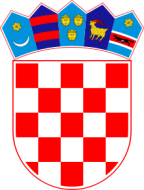 REPUBLIKA HRVATSKAVUKOVARSKO-SRIJEMSKA ŽUPANIJA	      OPĆINA TOVARNIK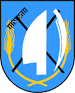                     OPĆINSKO VIJEĆEKLASA: 021-05/19-06/04URBROJ:2188/12-04-19-1Tovarnik, 23.4.2019. ZAPISNIK (neusvojeni)sa 17. sjednice Općinskog vijeća Općine Tovarnik održane23.4. 2019. godine u Općinskoj vijećnici Općine Tovarnik s početkom u 15,00 satiNazočni vijećnici: 1.Dubravko Blašković, predsjednik                               2. Tomislav Ciprić       		    3. Franjo Ćuk,                              4. Ljiljana Alivojvodić                             5. Dražen Beljo                                6. Klaudija Kolarević                            7. Marta Balić                            8.Josip DevićOdsutni vijećnici: Melita Mijić, Tatjana Vuko-Pejak, Marijan Filić, Zlatko Kvesić, Marijan BalićUtvrđena je nazočnost osam vijećnika.		Ostali nazočni: Ruža V. Šijaković, načelnica, Jasmin Budinski, zamjenik načelnice,  Katarina Mađarević, pročelnica         Zapisničar: Katarina MađarevićPredsjedavajući Dubravko Blašković, predsjednik Općinskog vijeća pozdravio je nazočne, te dao na glasovanje sljedeći: DNEVNI RED:1 Usvajanje zapisnika sa 16. sjednice Općinskog vijeća Općine Tovarnik  od 22.3.2019.,2. Izvješće Postaje granične policije za 2018.3. Prijedlog Odluke o usvajanju izvješća o radu Davatelja usluge4. Prijedlog  odluke o 2. izmjenama Programa poticanja razvoja poduzetništva na području Općine Tovarnik5. RaznoNačelnica traži dopunu Dnevnog reda, pozvala se na čl.31. Poslovnika Općinskog vijeća i predložila : prijedlog Odluke o naknadi zamjenika načelnice Općine Tovarnik koji svoju dužnost obavlja bez zasnivanja radnog odnosa; prijedlog Odluke o imenovanju sudaca porotnik i sudaca porotnika za mladež Općinskog suda u Vukovaru i prijedlog Odluke o imenovanju Povjerenstva za zakup i Povjerenstva za prodaju poljoprivrednog zemljišta, i još jedna točka se dodaje radi zahtjeva za sufinanciranje projekta, prijedlog Odluke o uređenju okoliša spomen obilježja u Ilači PREDSJEDNIK daje Dnevni red i dopune na glasanje:Dnevni red usvojen  većinom glasova.(7 vijećnika je glasovalo ZA, 1 suzdržan)AD. 1.Predsjedatelj daje na raspravu i usvajanje Zapisnik sa 16. Sjednice Općinskog vijeća od 22.3.2019.Rasprave nije bilo, Predsjedatelj daje Zapisnik na usvajanje:Zapisnik sa 15. sjednice Općinskog vijeća   j e d n o g l a s n o  je  usvojen.( 8 vijećnika je glasovalo ZA)AD.2.Pod točkom 2. Izvješće Donačelnika Postaje granične policije za 2018.Donačelnik je iznio najbitnije, kao npr. da je u 2018. evidentirano 51 kazneno djelo za koje se progoni po službenoj dužnosti, najviše se radilo o kaznenim djelima nezakonitog prebacivanja ljudi preko graničnog prijelaza odnosno pokušaji ilegalnog ulaska u državu, 16 prekršaja protiv javnog reda i mira, držanje pasa bez nadzora, zlouporaba opojnih droga (8), prekršaji u prometu (718); migrantska kriza još traje, te kako dolazi toplije vrijeme, postupanja su sve češća; što se tiče graničnog prijelaza, osobnih automobila je prešlo granicu oko 445.000, a kamiona 225.339, od čega na ulazu oko 98.000 stranih kamiona, a domaćih 7.320, te na izlazu oko 109.000 a domaćih oko 10.000.A.D.3.Pod točkom 3. Prijedlog Odluke o usvajanju izvješća Davatelja usluge  Nakon kraćeg pojašnjenja Načelnice, predsjedatelj daje točku na raspravu i usvajanje.Općinsko vijeće donosi:Odluku o usvajanju izvješća Davatelja uslugeOdluka donesena j e d n o g l a s n o. ( 8 vijećnika je glasovalo ZA)A.D.4.Pod točkom 4. Prijedlog Odluke o II. izmjenama Programa poticanja razvoja poduzetništva na području Općine Tovarnik za 2019.gZamjenik načelnice je iznio o kojoj se promjeni radi, rasprave nije bilo, predsjedatelj je dao točku na usvajanje.Općinsko vijeće donosi:Odluku o II. Izmjenama Programa poticanja razvoja poduzetništva na području Općine Tovarnik za 2019.Odluka je donesena jednoglasno(8 vijećnika je glasovalo ZA)A.D. 5.Pod točkom 5. Prijedlog  odluke o naknadi zamjenika načelnice Općine Tovarnik koji svoju dužnost obavlja bez zasnivanja radnog odnosa (volonterski)Načelnica je opet naglasila da se pozvala na čl.31. Poslovnika Općinskog vijeća, i predložila ovu točku.Predsjedatelj je zaključio da je vijećnik Dražen Beljo napustio sjednicu, ali da je i dalje prisutna većina, odnosno 7 vijećnika.Općinsko vijeće donosi:Odluku o  naknadi zamjenika načelnice Općine Tovarnik koji svoju dužnost obavlja bez zasnivanja radnog odnosa (volonterski)Odluka je donesena jednoglasno(7 vijećnika je glasovalo ZA)A.D. 6.Pod točkom 6. Prijedlog Odluke o imenovanju sudaca porotnika i sudaca porotnika za mladež Općinskog suda u Vukovaru Načelnica je izvjestitelj, i obrazložila je da je stigao dopis od Županije da se imenuju najmanje 5 sudaca porotnika i sudaca porotnika za mladež, predlaže sljedeće osobe: Iva Dasović, Mirjana Zečević, Nada Grgić, Marija Vidaković-Tulić, Gabrijel Matić.Predsjedatelj daje točku na glasanje:Općinsko vijeće donosi:Odluku o  imenovanju sudaca porotnika i sudaca porotnika za mladež Općinskog suda u Vukovaru Odluka je donesena jednoglasno(7 vijećnika je glasovalo ZA)A.D. 7.Pod točkom 7. Prijedlog Odluke o imenovanju Povjerenstva za zakup i Povjerenstva za prodaju poljoprivrednog zemljišta u vlasništvu RH Načelnica kao predlagatelj, predložila je sljedeće kandidate, a predsjedatelj pročitao: Katarina Mađarević, Davorin Kosanović, Matej Stipanović, Franjo Ćuk i Ivana Katalenić.Predsjedatelj daje točku na glasanje:Općinsko vijeće donosi:Odluku o  imenovanju Povjerenstva za zakup i Povjerenstva za prodaju poljoprivrednog zemljišta u vlasništvu RHOdluka je donesena jednoglasno(7 vijećnika je glasovalo ZA)A.D. 8.
Pod točkom 8. Prijedlog Odluke o uređenju okoliša spomen obilježja u IlačiNačelnica je obrazložila da je ovaj prijedlog hitno ubačen radi podnošenja zahtjeva, za sufinanciranje, Ministarstvu branitelja, za uređenje okoliša oko spomen obilježja.Predsjedatelj daje točku na glasanje:Općinsko vijeće donosi:Odluku o uređenju okoliša spomen obilježjaOdluka je donesena jednoglasno(7 vijećnika je glasovalo ZA)A.D. 9.Predsjedatelj i vijećnik Ćuk su iznijeli  još jedan prijedlog, a to je da se sklopi nekakav ugovor da gospodin Bradarić piše o bitnim zbivanjima u Općini.Predsjedatelj je pitao što je sa predmetom Šestak , tj. sa njenim zahtjevom za sufinanciranje doktorskog studija, Načelnica je odgovorila da nije još odlučeno.Sjednica je tonski snimana i završila je u 15:50.ZAPISNIČAR						PREDSJEDNIK OPĆINSKOG VIJEĆA Katarina Mađarević					Dubravko Blašković